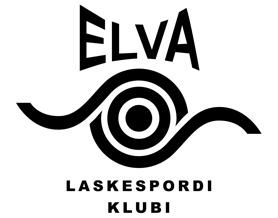 Õppelepingu objektiks on MTÜ Elva Laskespordiklubi poolt õpilasele osutatav teenus ning Poolte vahelised suhted, õigused ja kohustused õppeaasta ajal. Leping kehtib üks õppeaasta. Noorliikmetasu makstakse Klubi poolt väljastatud arve alusel Klubi arvelduskontole nr EE282200001120119799. Selgitusse tuleb märkida arve number. Maksmise tingimusi ja olemasolevaid soodustusi näeb õppelepingu üldtingimustest. Aastamaksuna on õppetöö eest võimalik tasuda ühes osas ainult kuni 31.oktoobrini.Õppelepingu allkirjastamisega annab õpilase esindaja nõusoleku:Õpilane astub Klubi noorliikmeks ning esindab Klubi laskespordi võistlustel; On tutvunud Klubi kodulehel www.elvalask.ee ja nõustunud Klubi põhikirja, õppelepingu üldtingimuste ja õppekavaga;Õpilase ja õpilase esindaja e-posti aadresside lisamisega Klubi infokirja saajate nimekirja.ÕPILASE KONTAKTANDMED:ÕPILASE KONTAKTANDMED:Ees- ja perekonnanimi: ..............................................................................................................Isikukood:..............................................................................................................Tegelik elukoht:..............................................................................................................Sissekirjutus (linn, vald):..............................................................................................................Õppeasutus:..............................................................................................................Telefon:..............................................................................................................E-posti aadress:..............................................................................................................ÕPILASE ESINDAJA KONTAKTANDMED:ÕPILASE ESINDAJA KONTAKTANDMED:Ees- ja perekonnanimi:.............................................................................................................. Isikukood:..............................................................................................................Telefon:..............................................................................................................E-posti aadress:..............................................................................................................ÕPPELEPINGU SISU:ÕPPELEPINGU SISU:Meisterlikkuse aste:..............................................................................................................Õpingute alustamise kuupäev:..............................................................................................................NOORLIIKMETASU SUURUS ÕPPEAASTAL 2023/2024NOORLIIKMETASU SUURUS ÕPPEAASTAL 2023/2024NOORLIIKMETASU SUURUS ÕPPEAASTAL 2023/2024ÕPPEASTEAastamaksKuutasuAE – algettevalmistus160 €20 €ÕT – õppetreening200 €25 €M – meisterlikkus240 €30 €MTÜ ELVA LASKESPORDIKLUBI ESINDAJAÕPILASE ESINDAJA..............................................................................................................